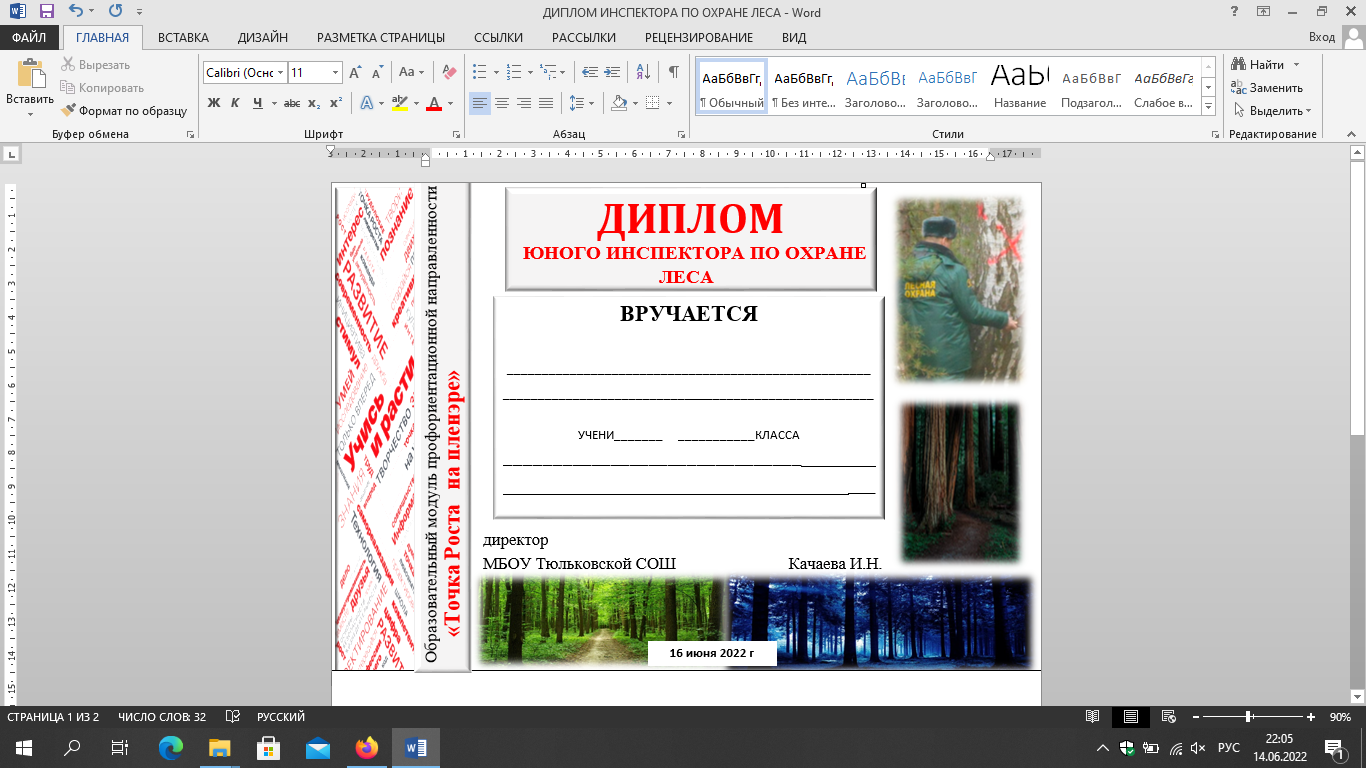 0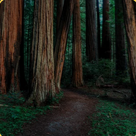 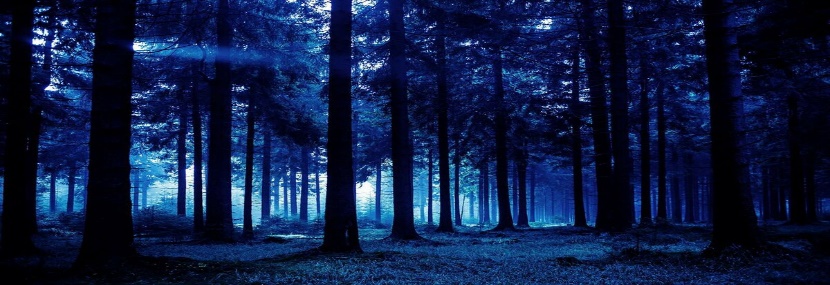 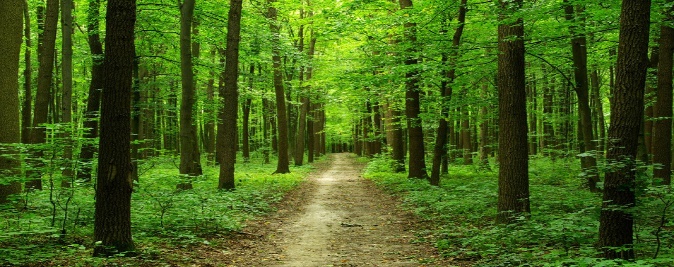 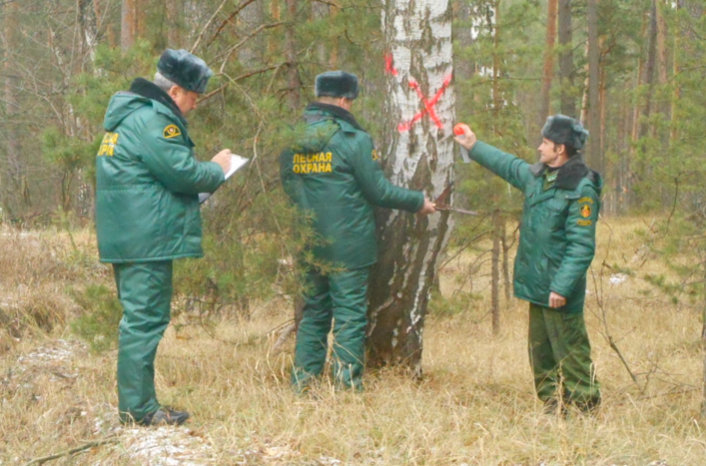 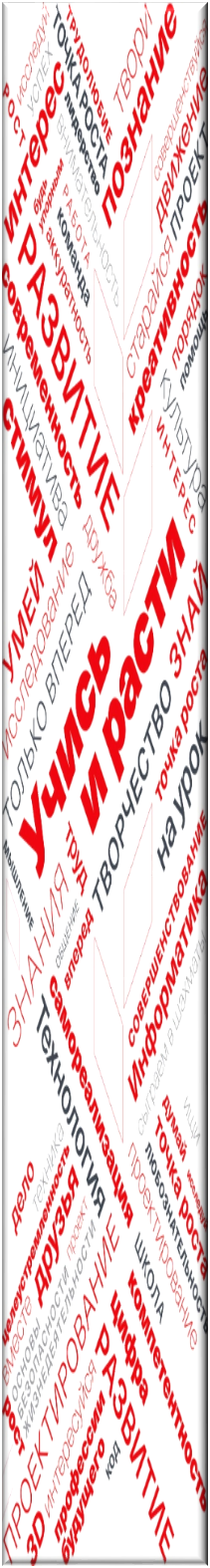 0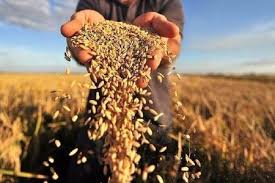 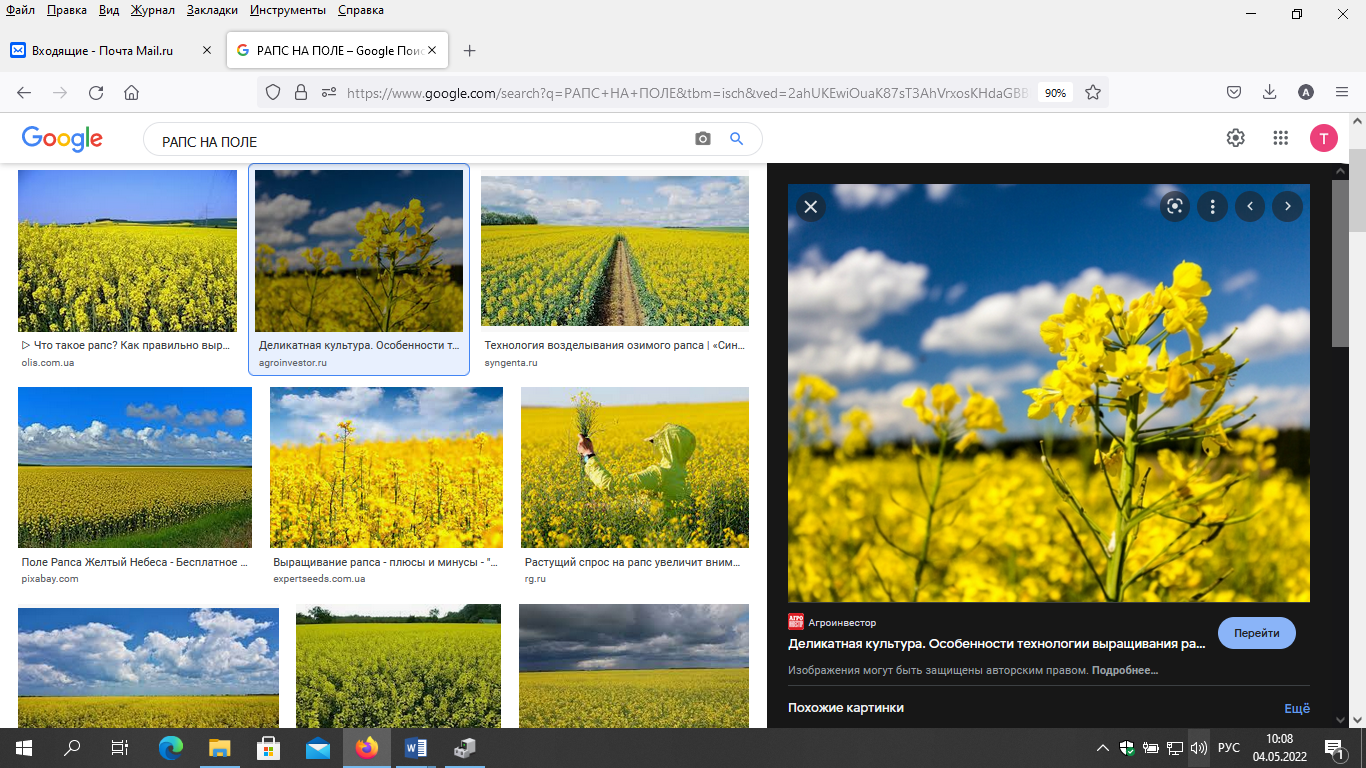 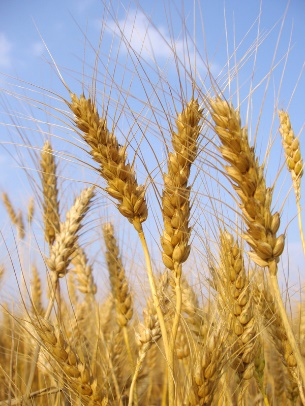 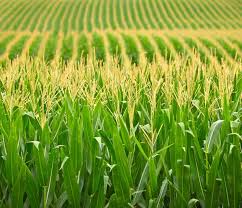 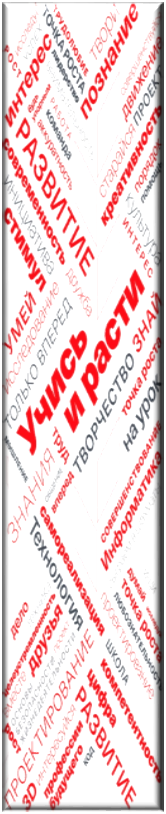 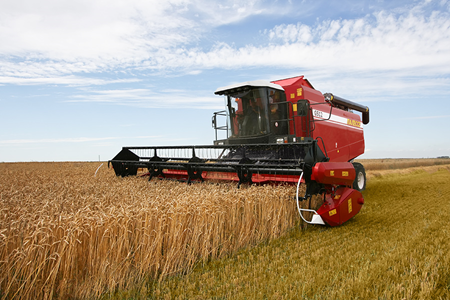 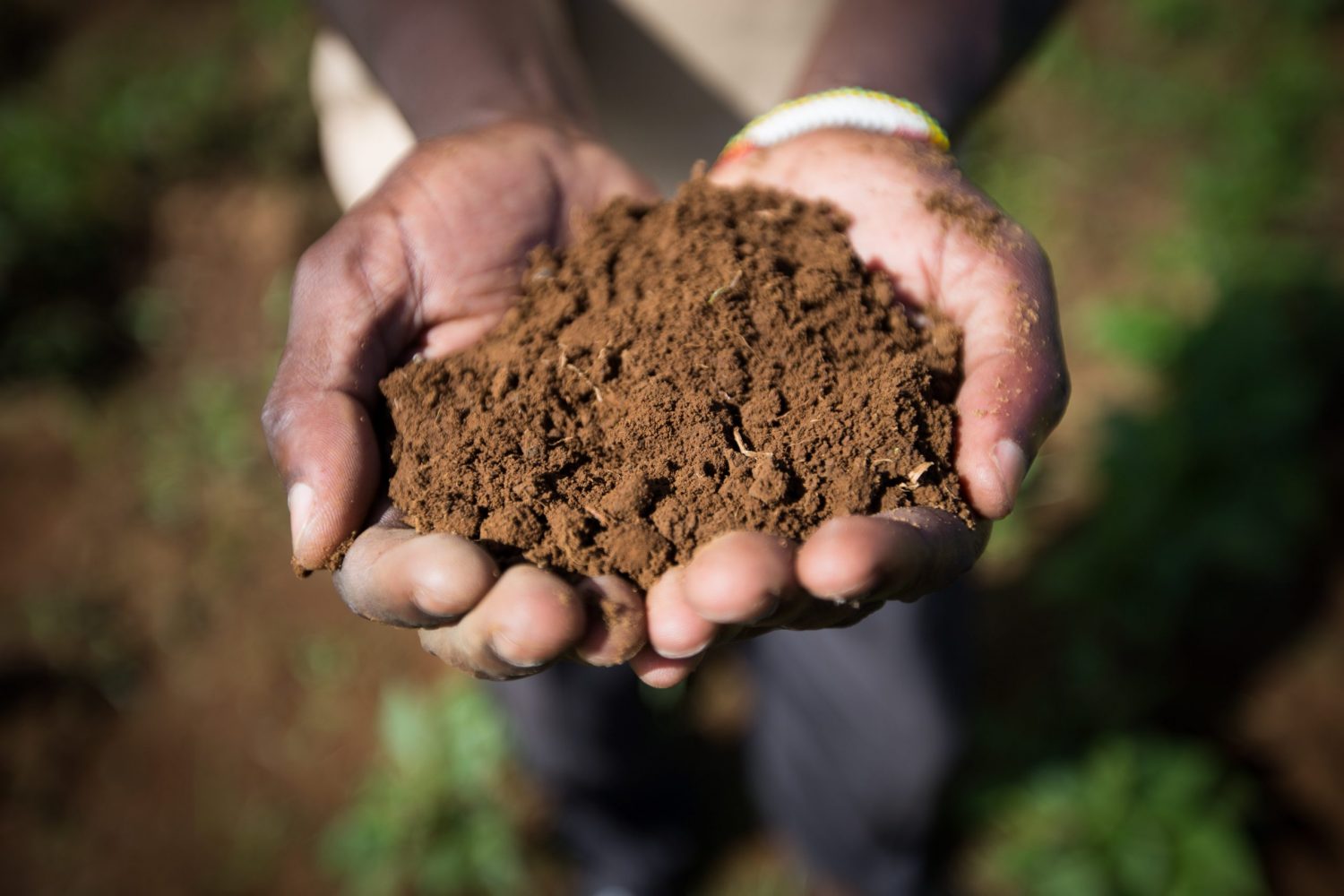 